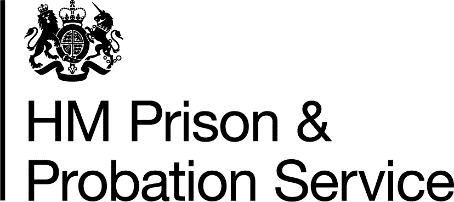 COVID – 19: Defensible Decision LogDateEstablishmentIncidentNameRoleTimeInformation/ Event/ RisksAction Required/ Taken/ RationaleReview required